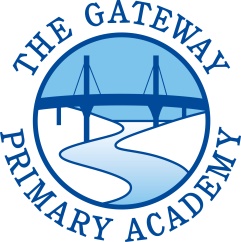 Person SpecificationKey Stage 1 and 2 PPA teacherCandidates will be shortlisted against the following specification:CategoryEssentialDesirableQualifications and trainingQualified Teacher statusBe committed to enhancing and updating their teaching skills through continued professional developmentEvidence of continuous INSET and commitment to further professional developmentExperienceThe Class Teacher should have experience of:teaching at Key Stage 1 and 2In addition, the Class Teacher might have experience of:teaching across the whole Primary age range;working in partnership with parents.Knowledge and UnderstandingThe Class Teacher should have knowledge and understanding of:the theory and practice of providing effectively for the individual needs of all children (e.g. classroom organisation and learning strategies);statutory National Curriculum requirements at the appropriate key stage;the monitoring, assessment, recording and reporting of pupils’ progress;the statutory requirements of legislation concerning Equal Opportunities, Health & Safety, SEN and Child Protection;the positive links necessary within school and with all its stakeholders;effective teaching and learning styles.In addition, the Class Teacher might also have knowledge and understanding of:the preparation and administration of statutory National Curriculum tests;the links between schools, especially partner schools.SkillsThe Class Teacher will be able to:promote the school’s aims positively, and use effective strategies to monitor motivation and morale;develop good personal relationships within a team;                 establish and develop close relationships with parents, governors and the community;communicate effectively (both orally and in writing) to a variety of audiences;create a happy, challenging and effective learning environment.display the skills necessary for effective classroom management.plan and deliver the curriculum using motivational and meaningful cross curricular links.understand and meet the needs of children with Additional Educational Needs in the mainstream classroom.In addition, the Class Teacher might also be able to:develop strategies for creating community links.Personal AttributesTeam playerA positive can do attitudeGood communicatorSelf-motivated and the ability to motivate othersFlexible Loyal and committed to the success of the schoolCommitted to own professional development